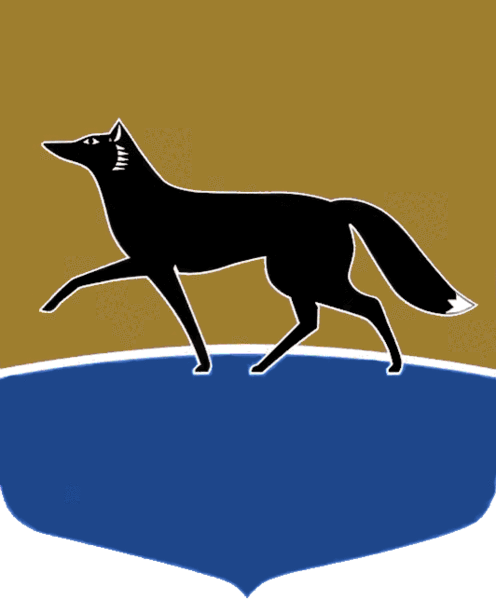 Принято на заседании Думы 27 апреля 2022 года№ 129-VII ДГО внесении изменений в решение Думы города от 25.02.2015 
№ 652-V ДГ «Об определении последовательности и порядка разработки документов стратегического планирования 
и их содержания»В соответствии с подпунктом 50.10 пункта 2 статьи 31 Устава муниципального образования городской округ Сургут Ханты-Мансийского автономного округа – Югры Дума города РЕШИЛА:1.	Внести в решение Думы города от 25.02.2015 № 652-V ДГ 
«Об определении последовательности и порядка разработки документов стратегического планирования и их содержания» (в редакции от 14.07.2020 
№ 619-VI ДГ) следующие изменения:1)	 в констатирующей части решения слово «город» исключить;2)	 в тексте решения и приложения к решению слова «городской 
округ город Сургут» заменить словами «городской округ Сургут 
Ханты-Мансийского автономного округа – Югры». 2. Настоящее решение вступает в силу с момента его опубликования.Председатель Думы города_______________ М.Н. Слепов«28» апреля 2022 г.Глава города_______________ А.С. Филатов«04» мая 2022 г.